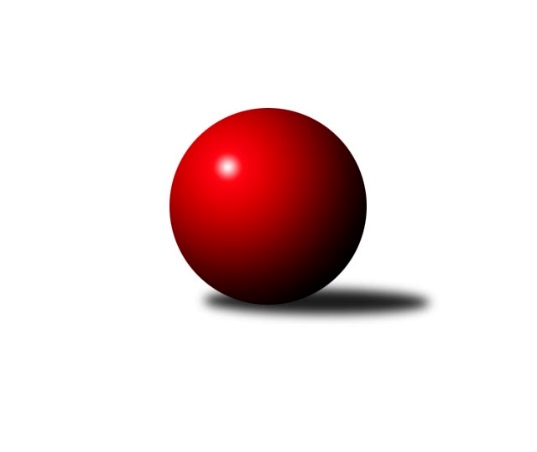 Č.3Ročník 2019/2020	20.9.2019Nejlepšího výkonu v tomto kole: 1744 dosáhlo družstvo: KK Hranice Meziokresní přebor - Nový Jičín, Přerov, Vsetín 2019/2020Výsledky 3. kolaSouhrnný přehled výsledků:TJ Frenštát pod Radhoštěm 	- TJ Odry C	0:6	1472:1545	2.5:5.5	18.9.KK Lipník nad Bečvou˝C˝	- TJ Nový Jičín˝B˝	5:1	1512:1382	6.0:2.0	19.9.TJ Spartak Bílovec˝B˝	- TJ Nový Jičín˝C˝	2.5:3.5	1434:1435	4.0:4.0	19.9.KK Hranice 	- Kelč˝B˝	6:0	1744:1482	7.0:1.0	20.9.Tabulka družstev:	1.	KK Hranice	3	3	0	0	16.0 : 2.0 	20.0 : 4.0 	 1672	6	2.	KK Lipník nad Bečvou˝C˝	3	3	0	0	13.0 : 5.0 	15.0 : 9.0 	 1548	6	3.	TJ Odry C	3	2	0	1	13.0 : 5.0 	15.5 : 8.5 	 1551	4	4.	TJ Frenštát pod Radhoštěm	3	2	0	1	8.0 : 10.0 	11.5 : 12.5 	 1525	4	5.	TJ Spartak Bílovec˝B˝	3	1	0	2	7.5 : 10.5 	9.0 : 15.0 	 1512	2	6.	TJ Nový Jičín˝C˝	3	1	0	2	6.5 : 11.5 	9.0 : 15.0 	 1441	2	7.	Kelč˝B˝	3	0	0	3	4.0 : 14.0 	9.0 : 15.0 	 1517	0	8.	TJ Nový Jičín˝B˝	3	0	0	3	4.0 : 14.0 	7.0 : 17.0 	 1445	0Podrobné výsledky kola:	 TJ Frenštát pod Radhoštěm 	1472	0:6	1545	TJ Odry C	Milan Kučera	 	 185 	 204 		389 	 0.5:1.5 	 394 	 	185 	 209		Martin Pavič	Miroslav Baroš	 	 153 	 199 		352 	 1:1 	 389 	 	196 	 193		Lucie Kučáková	Tomáš Binek	 	 171 	 194 		365 	 1:1 	 377 	 	189 	 188		Josef Šustek	Jiří Petr	 	 181 	 185 		366 	 0:2 	 385 	 	189 	 196		Rudolf Chudějrozhodčí: Bordovsky ZdenekNejlepší výkon utkání: 394 - Martin Pavič	 KK Lipník nad Bečvou˝C˝	1512	5:1	1382	TJ Nový Jičín˝B˝	Jan Špalek	 	 187 	 218 		405 	 2:0 	 373 	 	179 	 194		Martin D´Agnolo	Jana Kulhánková	 	 185 	 190 		375 	 2:0 	 337 	 	164 	 173		Petr Tichánek	Zdeněk Khol	 	 191 	 155 		346 	 0:2 	 401 	 	193 	 208		Miroslav Bár	Ladislav Mandák	 	 194 	 192 		386 	 2:0 	 271 	 	141 	 130		Jiří Plešekrozhodčí: Nejlepší výkon utkání: 405 - Jan Špalek	 TJ Spartak Bílovec˝B˝	1434	2.5:3.5	1435	TJ Nový Jičín˝C˝	Emil Rubač	 	 182 	 179 		361 	 0:2 	 400 	 	201 	 199		Nikolas Chovanec	Přemysl Horák	 	 156 	 200 		356 	 1:1 	 353 	 	176 	 177		Ivana Volná	Ota Beňo	 	 165 	 194 		359 	 1:1 	 359 	 	194 	 165		Josef Tatay	Miloš Šrot	 	 169 	 189 		358 	 2:0 	 323 	 	154 	 169		Adam Hlásnýrozhodčí: Nejlepší výkon utkání: 400 - Nikolas Chovanec	 KK Hranice 	1744	6:0	1482	Kelč˝B˝	Jiří Terrich	 	 225 	 214 		439 	 2:0 	 348 	 	166 	 182		Radomír Koleček	František Opravil	 	 224 	 218 		442 	 1:1 	 410 	 	184 	 226		Jiří Janošek	Jaroslav Ledvina	 	 176 	 223 		399 	 2:0 	 339 	 	166 	 173		Antonín Pitrun	Anna Ledvinová	 	 229 	 235 		464 	 2:0 	 385 	 	207 	 178		Stanislav Pitrunrozhodčí: Vedoucí družstevNejlepší výkon utkání: 464 - Anna LedvinováPořadí jednotlivců:	jméno hráče	družstvo	celkem	plné	dorážka	chyby	poměr kuž.	Maximum	1.	Anna Ledvinová 	KK Hranice 	439.25	295.3	144.0	1.3	2/2	(464)	2.	František Opravil 	KK Hranice 	433.75	297.5	136.3	5.0	2/2	(442)	3.	Jan Špalek 	KK Lipník nad Bečvou˝C˝	428.25	294.0	134.3	5.5	2/2	(439)	4.	Ladislav Mandák 	KK Lipník nad Bečvou˝C˝	415.00	284.3	130.8	5.8	2/2	(457)	5.	Jaroslav Ledvina 	KK Hranice 	414.75	285.5	129.3	5.5	2/2	(425)	6.	Jiří Janošek 	Kelč˝B˝	411.33	293.0	118.3	7.3	3/3	(419)	7.	Martin Pavič 	TJ Odry C	407.00	273.7	133.3	4.0	3/3	(417)	8.	Jiří Petr 	TJ Frenštát pod Radhoštěm 	402.75	274.3	128.5	4.3	2/2	(428)	9.	Milan Kučera 	TJ Frenštát pod Radhoštěm 	398.50	275.0	123.5	2.5	2/2	(408)	10.	Nikolas Chovanec 	TJ Nový Jičín˝C˝	393.00	279.3	113.7	8.7	3/3	(400)	11.	Miroslav Bár 	TJ Nový Jičín˝B˝	391.25	281.0	110.3	10.8	2/2	(403)	12.	Josef Chvatík 	Kelč˝B˝	388.50	282.0	106.5	7.0	2/3	(407)	13.	Přemysl Horák 	TJ Spartak Bílovec˝B˝	388.00	280.7	107.3	10.3	3/3	(421)	14.	Lucie Kučáková 	TJ Odry C	387.67	275.3	112.3	8.0	3/3	(393)	15.	Josef Tatay 	TJ Nový Jičín˝C˝	386.50	279.0	107.5	15.0	2/3	(414)	16.	Rudolf Chuděj 	TJ Odry C	379.67	271.3	108.3	9.0	3/3	(385)	17.	Martin D´Agnolo 	TJ Nový Jičín˝B˝	378.50	261.8	116.8	9.0	2/2	(386)	18.	Ota Beňo 	TJ Spartak Bílovec˝B˝	375.67	266.3	109.3	10.3	3/3	(398)	19.	Stanislav Pitrun 	Kelč˝B˝	372.67	269.0	103.7	11.0	3/3	(385)	20.	Josef Šustek 	TJ Odry C	371.50	267.5	104.0	9.5	2/3	(377)	21.	Ivana Volná 	TJ Nový Jičín˝C˝	371.00	268.0	103.0	9.3	3/3	(390)	22.	Miroslav Baroš 	TJ Frenštát pod Radhoštěm 	367.00	274.0	93.0	13.0	2/2	(382)	23.	Miloš Šrot 	TJ Spartak Bílovec˝B˝	363.00	272.5	90.5	12.5	2/3	(368)	24.	Emil Rubač 	TJ Spartak Bílovec˝B˝	362.33	268.7	93.7	11.3	3/3	(389)	25.	Kamila Macíková 	KK Lipník nad Bečvou˝C˝	358.50	267.5	91.0	15.0	2/2	(373)	26.	Radomír Koleček 	Kelč˝B˝	356.50	273.5	83.0	15.0	2/3	(365)	27.	Antonín Pitrun 	Kelč˝B˝	355.00	265.0	90.0	16.0	2/3	(371)	28.	Jiří Plešek 	TJ Nový Jičín˝B˝	330.25	244.0	86.3	16.0	2/2	(390)	29.	Petr Tichánek 	TJ Nový Jičín˝B˝	323.00	235.0	88.0	18.5	2/2	(337)	30.	Adam Hlásný 	TJ Nový Jičín˝C˝	319.50	254.0	65.5	22.5	2/3	(323)		Jiří Terrich 	KK Hranice 	439.00	291.0	148.0	5.0	1/2	(439)		Michal Kudela 	TJ Spartak Bílovec˝B˝	431.00	291.0	140.0	3.0	1/3	(431)		Pavel Hedvíček 	TJ Frenštát pod Radhoštěm 	403.00	280.0	123.0	11.0	1/2	(403)		Tomáš Polášek 	TJ Nový Jičín˝B˝	395.00	288.0	107.0	7.0	1/2	(395)		Zdeňka Terrichová 	KK Hranice 	393.00	286.0	107.0	12.0	1/2	(393)		Věra Ovšáková 	TJ Odry C	388.00	283.0	105.0	12.0	1/3	(388)		Jan Schwarzer 	TJ Nový Jičín˝C˝	375.00	263.0	112.0	10.0	1/3	(375)		Tomáš Binek 	TJ Frenštát pod Radhoštěm 	373.50	276.5	97.0	6.5	1/2	(382)		Jana Kulhánková 	KK Lipník nad Bečvou˝C˝	368.00	266.0	102.0	12.0	1/2	(375)		Zdeněk Khol 	KK Lipník nad Bečvou˝C˝	346.00	248.0	98.0	13.0	1/2	(346)		Zdeněk Zouna 	TJ Frenštát pod Radhoštěm 	340.00	224.0	116.0	16.0	1/2	(340)		Jana Ticháčková 	KK Lipník nad Bečvou˝C˝	338.00	231.0	107.0	14.0	1/2	(338)		Zdeněk Bordovský 	TJ Frenštát pod Radhoštěm 	338.00	243.0	95.0	18.0	1/2	(338)		Antonín Matyo 	TJ Nový Jičín˝C˝	243.00	183.0	60.0	29.0	1/3	(243)Sportovně technické informace:Starty náhradníků:registrační číslo	jméno a příjmení 	datum startu 	družstvo	číslo startu24470	Martin D'Agnolo	19.09.2019	TJ Nový Jičín˝B˝	3x
Hráči dopsaní na soupisku:registrační číslo	jméno a příjmení 	datum startu 	družstvo	6034	Zdeněk Khol	19.09.2019	KK Lipník nad Bečvou˝C˝	Program dalšího kola:4. kolo25.9.2019	st	16:30	TJ Frenštát pod Radhoštěm  - KK Lipník nad Bečvou˝C˝	26.9.2019	čt	16:30	TJ Nový Jičín˝B˝ - KK Hranice 	26.9.2019	čt	16:30	Kelč˝B˝ - TJ Spartak Bílovec˝B˝	27.9.2019	pá	16:30	TJ Odry C - TJ Nový Jičín˝C˝	Nejlepší šestka kola - absolutněNejlepší šestka kola - absolutněNejlepší šestka kola - absolutněNejlepší šestka kola - absolutněNejlepší šestka kola - dle průměru kuželenNejlepší šestka kola - dle průměru kuželenNejlepší šestka kola - dle průměru kuželenNejlepší šestka kola - dle průměru kuželenNejlepší šestka kola - dle průměru kuželenPočetJménoNázev týmuVýkonPočetJménoNázev týmuPrůměr (%)Výkon3xAnna LedvinováHranice 4643xAnna LedvinováHranice 118.54643xFrantišek OpravilHranice 4423xFrantišek OpravilHranice 112.894421xJiří TerrichHranice 4391xJiří TerrichHranice 112.124391xJiří JanošekKelč B4103xJan ŠpalekLipník C109.424053xJan ŠpalekLipník C4051xMiroslav BárNový Jičín B108.344011xMiroslav BárNový Jičín B4011xJiří JanošekKelč B104.71410